Bayswater Primary School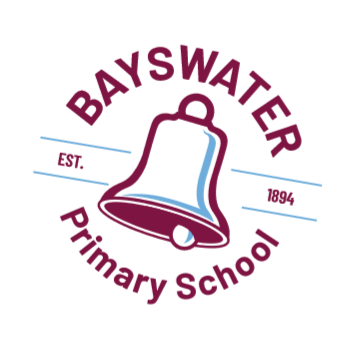 2022 Term Three PlannerWeekMONTUESWEDTHURFRIWeek 118/7Students Resume Dance Troupe 1 7.45-Chess Club 3pmPMI Music19/7 Young Engineers 3pm 20/7Band Practice 7.40-8.40Kindy Group – Green21/7Senior Choir 7.50-8.40Newsletter22/7Dance Troupe 3 7.45Kindy Group – BlueNAIDOC Day 2023 Kindy Applications dueWeek 225/7Dance Troupe 1 7.45-Chess Club 3pmPMI MusicP&C Mtg 7pm 26/7Young Engineers 3pm Year 5 Camp 27/7Band Practice 7.40-8.40Kindy Group – OrangeYear 5 Camp & Year 6 Camp 28/7Senior Choir 7.50-8.40Year 6 Camp29/7Dance Troupe 3 7.45Kindy Group – RedAssembly Rm 7 Y4National Tree Planting Day   Year 6 Camp Week 31/8Chess Club 3pmPMI MusicPEAC Testing2/8Young Engineers 3pm Early Close 12pmParent/Teacher Interviews 12.40pm3/8Band Practice 7.40-8.40Kindy Group – Green4/8Senior Choir 7.50-8.405/8Kindy Group – BlueWeek 48/8Chess Club 3pmPMI Music9/8Young Engineers 3pm 10/8Band Practice 7.40-8.40Kindy Group – OrangeSchool Board Mtg 6pm11/8Senior Choir 7.50-8.40Newsletter12/8Kindy Group - RedAssembly Rm 13 Y2Week 5Science Week15/8-Chess Club 3pmPMI Music16/8Young Engineers 3pm 17/8Band Practice 7.40-8.40Kindy Group – Green18/8Senior Choir 7.50-8.4019/8School Development Day (4) – No School for studentsWeek 6CBCABook Week 20-2622/8Chess Club 3pmPMI Music23/8Young Engineers 3pm 24/8Band Practice 7.40-8.40Kindy Group – Orange25/8Senior Choir 7.50-8.4026/8Kindy Group – RedBook Character Parade 9am Week 729/8Chess Club 3pmPMI MusicP&C Mtg 7pm30/8Young Engineers 3pm 31/8Band Practice 7.40-8.40Kindy Group – GreenFaction Athletics Jumps & Throws1/9 Senior Choir 7.50-8.40Newsletter2/9Kindy Group – Blue Faction Athletics Carnival Week 85/9Chess Club 3pmPMI Music6/9Young Engineers 3pm 7/9Band Practice 7.40-8.40Kindy Group – OrangeSchool Board Mtg 6pm8/9Senior Choir 7.50-8.40R U OK? Day9/9Kindy Group - RedAssembly Rm 9 Y3Week 912/9Chess Club 3pmPMI Music13/9Young Engineers 3pm 14/9Band Practice 7.40-8.40Kindy Group – Green15/9Senior Choir 7.50-8.4016/9Kindy Group – BlueLdship AssemblyWeek 1019/9Chess Club 3pmPMI MusicInterschool Athletics Jumps & Throws20/9Young Engineers 3pm 21/9Band Practice 7.40-8.40Kindy Group – OrangeInterschool Athletics Carnival22/9Senior Choir 7.50-8.40Newsletter23/9Kindy Group – RedAssembly Rm 15 Y2Last Day of Term 3